         Birmingham IA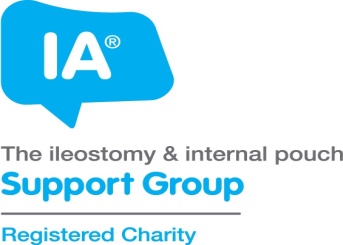          Registered Charity no. 1049396STANDING ORDERTo: (insert name and address of your Bank) __________________________________________________________________________________________________________________________________________________________________________________________________________________________________________________________________________________________________Sorting Code:_________________Please pay:HSBC Sorting Code: 40-42-12		Account no: 12455943For the credit of Birmingham I.A., account number 12455943, the sum of £______   on the first day of January ______ and annually on the same day each year until this order is cancelled by me in writing, quoting reference ____________ (to be completed by Birmingham IA)SIGNED	____________________________________        DATED:_______________NAME OF ACCOUNT:	_________________________________________________ACCOUNT NUMBER:	 _______________________________________________Please complete, sign and post to Mike Jameson, 27 Plants Close, Sutton Coldfield, West Midlands B73  5DH. If you have any difficulty in printing out the form, please just let us know and we will send you a copy.